Publicado en  el 30/03/2016 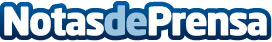 Barcelona reforça la seguretat amb motiu dels partits del FCB contra el Reial Madrid i l'Atlético de MadridDatos de contacto:Nota de prensa publicada en: https://www.notasdeprensa.es/barcelona-reforCa-la-seguretat-amb-motiu-dels Categorias: Cataluña http://www.notasdeprensa.es